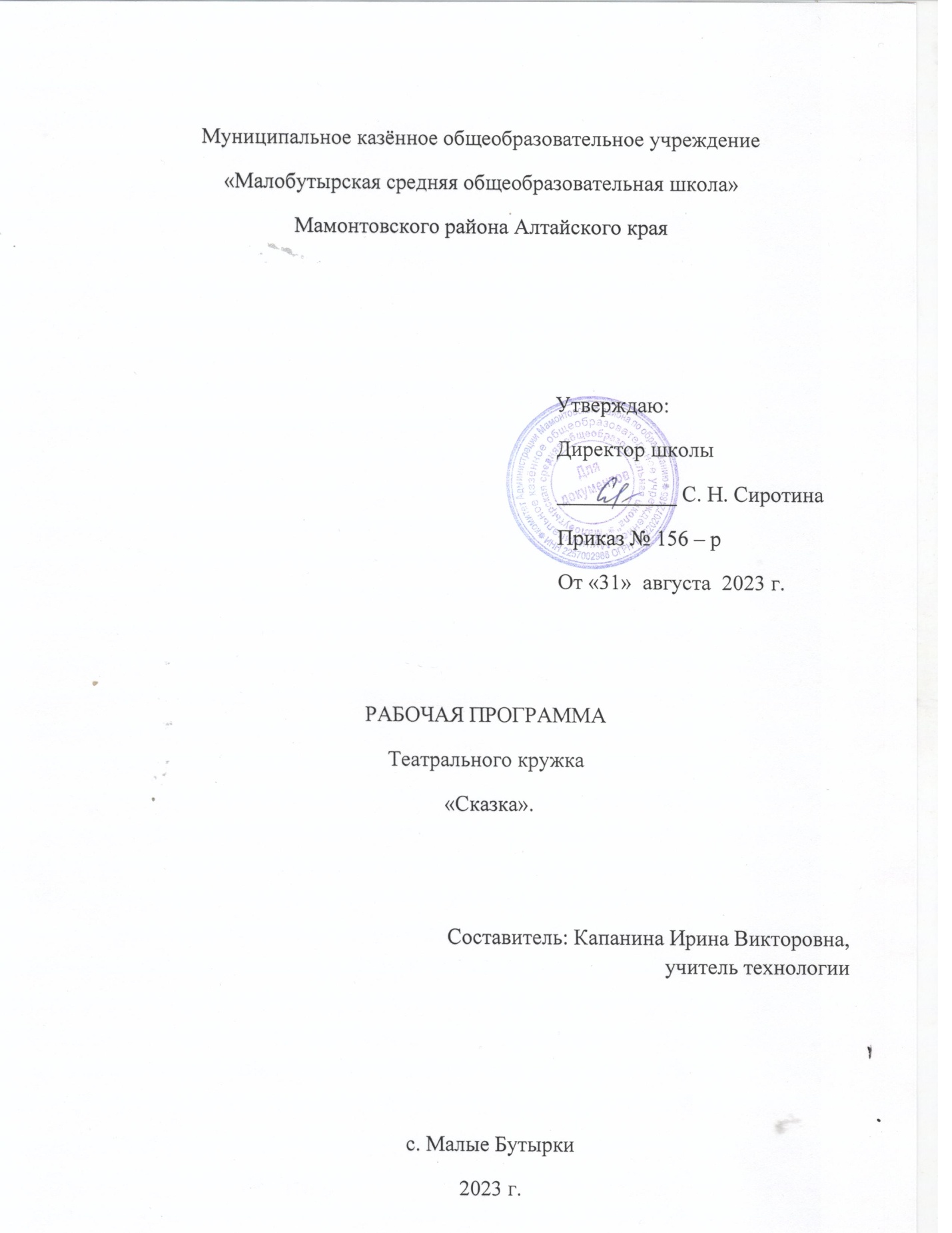                             ПОЯСНИТЕЛЬНАЯ ЗАПИСКАДополнительная общеразвивающая программа «Кукольный театр «Сказка» разработана в соответствии с документами: - Указом Президента Российской Федерации от 1 июня 2012 года № 761 «О Национальной стратегии действий в интересах детей на 2012-2017 годы»;- Указом Президента Российской Федерации от 24 декабря 2014 года № 808 «Об утверждении Основ государственной культурной политики»;- Федеральным законом от 29 декабря 2012 года № 273-ФЗ «Об образовании в Российской Федерации» (ст. 75, п. 4. 273-ФЗ);- Концепцией развития дополнительного образования детей до 2020 года, утвержденной распоряжением Правительства Российской Федерации от 4 сентября 2014 года № 1726-р;- Приказом Министерства образования и науки Российской Федерации от 29 августа 2013 года № 1008 «Об утверждении Порядка организации и осуществления образовательной деятельности по дополнительным общеобразовательным программам»;- Письмо Департамента государственной политики в сфере воспитания детей и молодежи Минобрнауки РФ от18 ноября 2015 г. №09-3242 "Методические рекомендации по проектированию дополнительных общеразвивающих программ (внеурочная разноуровневые программы)"; -СанПиН 2.4.4.3172-14 "Санитарно-эпидемиологические требования к устройству, содержанию и организации режима работы образовательных организаций дополнительного образования детей".Направленность дополнительной общеразвивающей программы «Кукольный театр «Сказка» - художественно-эстетическая.Дополнительная общеразвивающая программа «Кукольный театр «Сказка» является модифицированной  программой.      Театральная деятельность- это самый распространенный вид деятельности детского творчества. Она близка и понятна ребенку, глубоко лежит в его природе и находит свое отражение стихийно, потому что связана с игрой. Всякую свою выдумку, впечатление из окружающей жизни ребенку хочется воплотить в живые образы и действия. Входя в образ, он играет любые роли, стараясь подражать тому, что видел и что его заинтересовало, получая огромное эмоциональное наслаждение.Кукольный театр - одно из самых любимых зрелищ детей. Он привлекает детей своей яркостью, красочностью, динамикой. В кукольном театре дети видят знакомые и близкие игрушки: мишку, зайку, собачку, кукол и др. - только они ожили, задвигались, заговорили и стали еще привлекательнее и интереснее. Необычайность зрелища захватывает детей, переносит их совершенно особый, увлекательный мир, где все необыкновенно все возможно. Кукольный театр доставляет детям удовольствие и приносит много радости. Однако нельзя рассматривать спектакль кукол как развлечение: его воспитательное значение намного шире. Младший школьный возраст это период, когда у ребенка начинают формироваться вкусы, интересы, определенное отношение к окружающему, поэтому очень важно уже детям этого возраста показывать пример дружбы, праведности, отзывчивости, находчивости, храбрости и т.д. Для осуществлений этих целей кукольный театр располагает большими возможностями. Кукольный театр воздействует на зрителей целым комплексом средств: художественные образы - персонажи, оформление и музыка - все это вместе взято в силу образно - конкретного мышления младшего школьника помогает ребенку легче, ярче и правильнее понять содержание литературного произведения, влияет на развитие его художественного вкуса. Младшие школьники очень впечатлительны и быстро поддаются эмоциональному воздействию. Они активно включаются в действие, отвечают на вопросы, задаваемые куклами, охотно выполняют их поручения, дают им советы, предупреждают об опасности. Эмоционально пережитый спектакль помогает определить от ношение детей к действующим лицам и их поступкам, вызывает желание подражать положительным героям и быть непохожими на отрицательных. Увиденное в театре расширяет кругозор детей и надолго остается у них в памяти: они делятся впечатлениями с товарищами, рассказывают о спектакле родителям. Такие разговоры и рассказы способствуют развитию речи и умению выражать свои чувства. Дети передают в рисунках различные эпизоды спектакля, лепят фигурки отдельных персонажей и целые сцены. Но самое яркое отражение кукольный спектакль находит в творческих играх: дети устраивают театр и сами или при помощи игрушек разыгрывают виденное. Эти игры развивают творческие силы и способности детей. Таким образом, кукольный театр имеет большое значение для воспитания всестороннего развития детей.Актуальность программыАктуальность программы заключается в следующем: программа предусматривает развитие у учащихся художественно-конструкторских способностей, нестандартного мышления, творческой индивидуальности.Цель и задачи:Цель: приобщение детей к миру кукольного театра; программа направлена на создание условий для развития личности ребенка, творческого самоопределения, развитие мотивации к познанию и творчеству, приобщение детей к общечеловеческим ценностям.Достижение этой цели предполагает решение следующих задач:Образовательные:Изучать особенности различных видов кукол, театра кукол;Знакомить детей с техническим обеспечением театра кукол;Осваивать учебно-тренировочную работу с куклой;Овладеть навыками актерского мастерства работы с куклой;Развивающие:Развивать у детей навыки правильной речи, дикции;Развивать интерес к сценическому искусству;Развивать воображение детей, как основу творческой деятельности;Воспитательные:Формировать чувство коллективизма;Воспитывать в детях потребность к постоянномусовершенствованию своего голосового и речевого аппарата, кизучению живого языка;Воспитывать в детях профессиональное мастерство.Планируемые результаты освоения программыОбучающие, развивающие и воспитательные задачи направлены на формирование универсальных учебных действий (УУД): Личностные УУД: формирование мотива,  реализующего потребность в социально значимой и социально оцениваемой деятельности. Развитие готовности к сотрудничеству и дружбе. Формирование установки на здоровый образ жизни.Познавательные УУД: умение устанавливать причинно-следственные связи, ориентироваться на разнообразие способов решения задач. Умение осуществлять поиск необходимой информации для выполнения творческих заданий, умение  строить рассуждения в форме связи простых суждений об объекте.Коммуникативные УУД: умение вступать в диалог, понимание возможности различных позиций и точек зрения на какой-либо предмет и вопрос. Умение договариваться, находить общее решение, работать в группах. Умение аргументировать своё предложение, убеждать и уступать, умение контролировать действия партнёра по деятельности. Умение задавать вопросы, необходимые для организации собственной деятельности и сотрудничества с партнёром. Формировать способность адекватно использовать речевые средства для эффективного решения разнообразных коммуникативных задач. Уметь осуществлять взаимный контроль и оказывать в сотрудничестве необходимую взаимопомощь.Регулятивные УУД: Моделирование различных ситуаций поведения в школе и других общественных местах. Различение допустимых и недопустимых форм поведения. Умение адекватно принимать оценку учителя и одноклассников. Умение осуществлять констатирующий и предвосхищающий контроль по результату и по способу действия, актуальный контроль на уровне произвольного внимания.Возраст детей, участвующих в реализации программы:Возраст учащихся, на который рассчитана данная программа –7 – 11 лет.Минимальный возраст детей для зачисления на обучение – 7лет.На обучение по дополнительной общеразвивающей программе «Кукольный театр «Сказка»  принимаются все желающие, достигшие возраста 7 лет. Материально-техническое обеспечение программы:Специальное оборудование:Переносная ширма;Набор кукол для постановки спектаклей;Материалы для изготовления декораций и реквизита;Декорации и реквизит для спектаклей.Технические средства обучения:Музыкалькая колонкаПроектор.Ожидаемые результаты-Умение элементарно разбирать литературное произведение: смысл изображённых явлений, художественное значение отдельных деталей, описание образных сравнений и выражений, определять основную мысль произведения и его отдельных частей.    - Воспитанники овладевают умением логически правильно и чётко передавать при чтении мысли автора. Понимают смысл изображенных явлений, эмоциональное отношение к ним и активное стремление; раскрыть этот смысл слушателям – источник разнообразных интонаций,   темпа и тембра голоса. Это достигается на занятиях по технике речи.    -Воспитанники должны иметь элементарные навыки по изготовлению перчаточных  кукол.Дети должны иметь начальные сведения о традициях театра разных систем и традиционного русского театра кукол.Воспитанники должны иметь элементарные представления о театральных профессиях и специальных терминах театрального мира.Умение логически правильно и чётко передавать в своём чтении мысли автора, выявлять смысл текста.Умение работать с куклой на ширме и без неё.Овладение практическими навыками по изготовлению кукол и декораций.Учитывать особенности произведений при выборе их для постановки.Овладение элементарными знаниями о театральных профессиях и терминах театрального мира.Дети должны иметь начальные сведения о традициях театра разных систем и традиционного русского театра кукол.Понимание смысла изображенных в произведении явлений, эмоциональное отношение к ним, умение передать это зрителям.Умение передать характер персонажа голосом и действием.Умение работать с куклами различных системУмение работать с куклой на ширме и без неё.Овладение практическими навыками по изготовлению кукол и декораций.Учитывать особенности произведений при выборе их для постановки.Овладение элементарными знаниями о театральных профессиях и терминах театрального мира.                                               Учебно – тематический планСодержание программыКалендарно-тематическое планирование                                                       (36 часов) Методическое обеспечение№Основные блокиКоличество часовКоличество часовКоличество часов№Основные блокиВсегоТеорияПрактика1Вводное занятие112Основы актёрского мастерства: Дикция. Интонация. Темп речи. Рифма. Ритм. Искусство декламации. Импровизация. Диалог. Монолог.443Выбор для спектакля пьесы, чтение по ролям.334Изготовление кукол и бутафории. Беседа по охране труда5145Работа над выбранной для спектакля пьесой, работа над выразительными средствами речи18186Показ пьесы .227Посещение театральных спектаклей22ВсегоВсего35530№ Разделы, темыТеорияПрактика1Вводное занятиеТеатр. Его истоки. Знакомство с историей возникновения театра петрушек, с театральной лексикой, профессиями людей, которые работают в театре (режиссер, художник - декоратор, бутафор, актер).Просмотр видеофрагментов.2Основы актёрского мастерстваКукольная анимация. Ввести детей в мир театра, дать первоначальное представление о “превращении и перевоплощении”, как главном явлении театрального искусства.Обработка чтения каждой роли, репетиция за столом (учить детей умению вживаться в свою роль, учить их интонации передавать настроение, чувства, персонажа). Развитие дикции на основе скороговорок3Выбор для спектакля пьесы, чтение по ролям.Работа над темой спектакля. Сбор материала. Создание сценария. Выразительное чтение пьесРаспределение ролей и чтение произведения учащихся.4Изготовление кукол и бутафории.Работа над образом героев.Иллюстрирование. Работа по созданию кукол в разных техниках: пальчиковая кукла, кукла на палочке, кукла на руку, марионетка. Создание фонов и декораций к спектаклям.5Работа над выбранной для спектакля пьесой, работа над выразительными средствами речиУчить детей умению вживаться в свою роль, учить их интонации передавать настроение, чувства, персонажа. Развитие дикции на основе скороговорокОживление куклы. Работа над движением, озвучивание куклы.6Показ пьесыДемонстрация результата работы над спектаклем.Демонстрация результата работы над спектаклем.№датадатаТемаФорма занятий№планфактТемаФорма занятий1Вводное занятие. Диагностика обученности учащихся.Беседа2-3Основы актёрского мастерства:дикция, интонация, темп речи, рифма, ритм. Искусство декламации. Импровизация. Диалог. Монолог. Таинственные превращения. Упражнения и игры на вниманиеМастерская образа4-5Выбор для спектакля пьесы. Выразительное чтение пьесы« Колобок». Беседа о прочитанном. Упражнения и игры на развитие воображенияМастерская образа6-7Распределение ролей и чтение произведения учащихся. Развитие  речевого дыхания и артикуляцииМастерская образа8-9Отработка чтения каждой роли: прочитать четко, ясно проговаривая все звуки в словах, не глотать окончания, соблюдать правила дыхания; определить логические ударения, паузы. Упражнения и игры на вниманиеИнсценирование произведения 10-11Обработка чтения каждой роли, репетиция за столом (учить детей умению вживаться в свою роль, учить их интонации передавать настроение, чувства, персонажа). Развитие дикции на основе скороговорокМастерская образа12-13Обучение работе над ширмой: надеть куклу на руку: голову на указательный палец, руки куклы на большой и средний пальцы; проводить куклу над ширмой на вытянутой руке, стараясь делать это плавно, без скачков; проделать предложенные упражнения с каждым ребенком. Развитие дикции на основе скороговорокИнсценирование произведения 14-18Обучение работе над ширмой, чтение каждым кукловодом своей роли, действия роли. Распределение технических обязанностей по спектаклю, установка оформления, декоративных деталей, подача бутафории, помощь друг другу в управлении куклами, звуковое оформление спектакля. Инсценирование произведения 19-20Изготовление кукол и бутафории. Беседа по охране трудаМастерская костюма21-22Генеральная репетиция пьесы.Инсценирование произведения 23Показ пьесы детям, родителямПоказ пьесы24-25Выбор пьесы: «Теремок» Беседа о прочитанном. Чтение пьесы вслух в присутствии всех учащихся. Характеристика действующих лиц, их взаимоотношения. Распределение ролей. Чтение по ролям за столом. Мастерская образа26-27Чтение по ролям, глубокий и детальный разбор пьесы.Инсценирование произведения 28-29Репетиция пьесы. Изготовление бутафории и кукол для пьесы. Мастерская костюма30-31Репетиция пьесы. Заучивание текста наизусть, соединение действия куклы со словами своей роли. Инсценирование произведения 32Репетиция пьесы. Распределение технических обязанностей по спектаклю, установка оформления, декоративных деталей.Инсценирование произведения 33Генеральная репетиция, звуковое оформление спектакля.Инсценирование произведения 34Показ пьесы детям.Показ пьесы 35Показ пьесы  родителям.Показ пьесы 36Посещение кукольного театраПосещение кукольного театра№ Раздел, темаФорма занятияМетоды, технологииДидактический материал и ТСО1Вводное занятиеБеседаСловесные, наглядные, практические Компьютер, видеопроектор для просмотра на экране; альбомы, плакаты, видеоматериалы, ширма, куклы для кукольного театра, магнитофон.2Основы актёрского мастерстваМастерская образаСловесные, наглядные, практические Компьютер, видеопроектор для просмотра на экране; альбомы, плакаты, видеоматериалы, ширма, куклы для кукольного театра, магнитофон.3Выбор для спектакля пьесы, чтение по ролям.Изучение основ сценического мастерстваСловесные, наглядные, практические Компьютер, видеопроектор для просмотра на экране; альбомы, плакаты, видеоматериалы, ширма, куклы для кукольного театра, магнитофон.4Изготовление кукол и бутафории.Мастерская костюмаСловесные, наглядные, практические Материалы для изготовления кукол и бутафории: ткань, бумага, картон, клей, краски, кисти, ножницы.5Работа над выбранной для спектакля пьесой, работа над выразительными средствами речиИнсценирование  произведенияСловесные, наглядные, практические Компьютер, видеопроектор для просмотра на экране; альбомы, плакаты, видеоматериалы, ширма, куклы для кукольного театра, магнитофон.6Показ пьесыПоказ пьесыСловесные, наглядные, практические Компьютер, видеопроектор для просмотра на экране; видеоматериалы, ширма, куклы для кукольного театра, магнитофон.